Hello everyone I hope you are keeping well. Please find attached some work for the week 18th-22nd May. These are just suggestions. Do what you can and please don’t hesitate to send me an email if you have any questions.   Looking forward to hearing from you soon. Ms Tansey Tanya.tansey3@gmail.comEnglishList 31 spellings made fun Reading Zone:If you don’t have your book at home it can be found at:Go to www.folensonline.ie and tap RegisterSelect TeacherFill in a username, email and passwordFor Roll Number use the code: Prim20Click Register Type in The Talking Horse (3rd class) or The Golden Harp (4th class) into the search bar3rd class Unit 24 ‘’The Scarlet Rose’’Use you Dictionary to look up words in red that you are unsure ofComplete activities A-G based on the chapter (Do what you can)4th class Unit 24 ‘’The Golden Harp’’Use you Dictionary to look up words in red that you are unsure of           Complete activities A-G based on the chapter (Do what you can)IrishBun go barr chapter 14 Mamaí Bhocht 86,87,88,89,90,91Unit 14 Mamaí Bhocht (Poor mammy) If you don’t have your book it can be found online at https://my.cjfallon.ie/dashboard/student-resources  3rd  class  Bun go Barr  Online Book 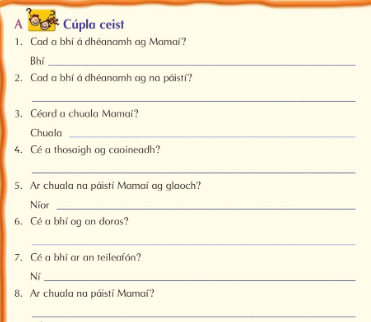 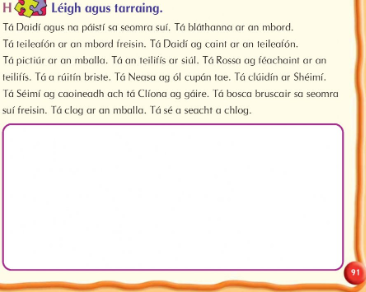 Maths (please find link attached in email fraction and decimal number line)https://www.visnos.com/demos/fraction-wall3rd class Busy at Maths 3 p110-114 Decimalshttps://my.cjfallon.ie/dashboard/student-resources ( in the boxes found when you arrive on this page click primary,  3rd class, maths, busy at maths, busy at maths 3 and underneath then you should see the tutorials)Tutorials 63 and 63 4th class Busy at Maths 4 p59-63https://my.cjfallon.ie/dashboard/student-resources ( in the boxes found when you arrive on this page click primary,  3rd class, maths, busy at maths, busy at maths 3 and underneath then you should see the tutorials)Tutorial 42,43,44 and 455th class Figure it out 5 p29-33 https://my.cjfallon.ie/preview/student/1312/33 Figure it out 5 p34-38 https://my.cjfallon.ie/preview/student/1312/38GeographyLakes of Ireland (Link attached)Counties of Ireland colouring crests (Link attached)Waterways https://learning.waterwaysireland.org/Resources%20Assets/Lucas%20and%20Lottie%20Exhibition%20Final.pdfhttps://www.rte.ie/learn/2020/0331/1127539-3rd-and-4th-class-geography-waterways/  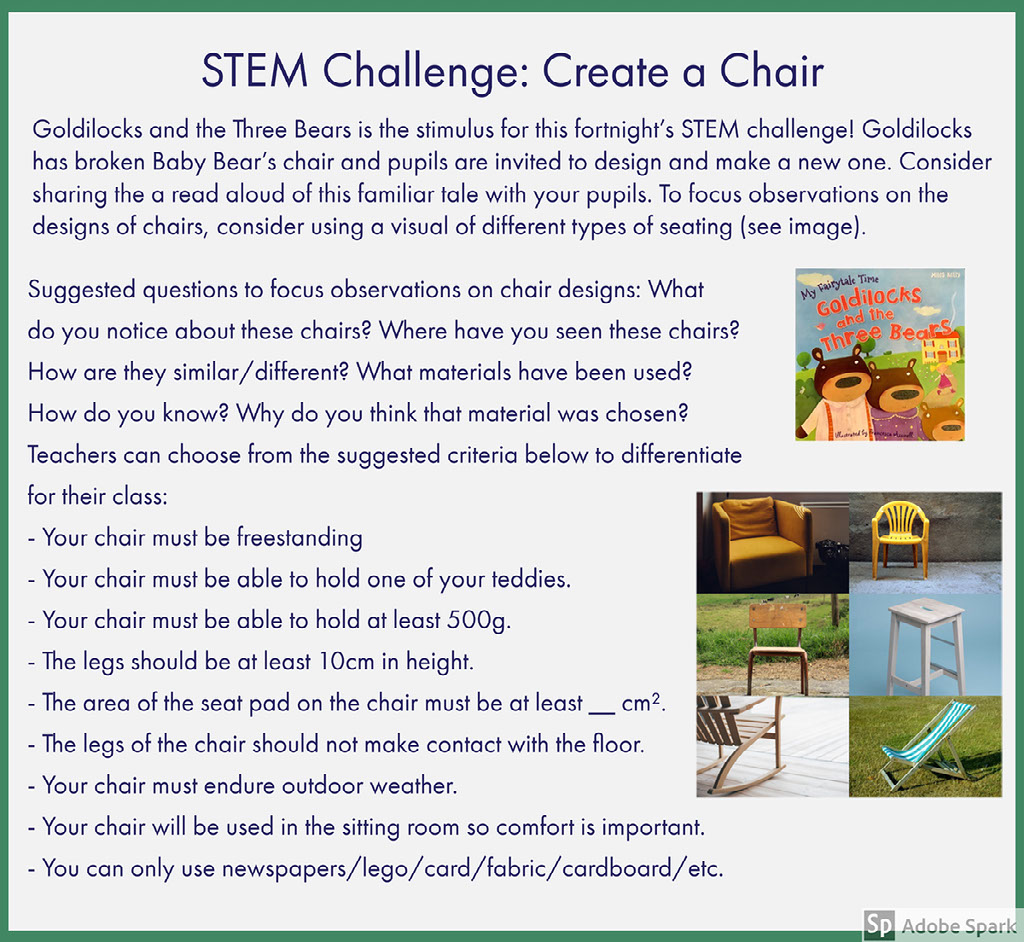 Nature walk leaves and twigshttps://www.woodlandtrust.org.uk/media/48345/leaf-id-sheet.pdfhttps://www.woodlandtrust.org.uk/media/48347/twig-id-sheet.pdfMinibeast detectivehttps://www.wildlifewatch.org.uk/images/Downloads/spotters/minibeasts%20v2%20small.pdfExperimentsHow to make a Volcano http://www.sciencefun.org/kidszone/experiments/how-to-make-a-volcano/ Lava Lamp http://www.sciencefun.org/kidszone/experiments/lava-lamp/ ArtDesign you own GAA jersey (Link attached)PE-Youtube P.E. with Joe Wicks -The 10 at 10 exercises are available on RTE junior-Yoga for kids https://www.youtube.com/user/CosmicKidsYoga -Go Noodle https://family.gonoodle.com/-Music – Go to the Dabbledoo music website and enrol for free or follow the link belowhttps://dabbledoomusic.com/p/parents What was mammy doing? Bhí…What were the children doing? BhíWhat did Mammy hear? Chuala Mamaí…Who started crying? Thosaigh…Did the children hear mammy calling? Níor…Who was at the door? Bhí…Who was on the telephone? BhíDid the children hear mammy? Níor…Daddy and the children are in the sitting room. There are flowers on the table. The telephone is on the table too. Daddy is talking on the telephone. There is a picture on the wall. The tv is on. Rossa is looking at the television. His ankle is broken. Neasa is drinking a cup of tea. Séimí is wearing a nappy. Séimí is crying but Cliona is laughing. There is a bin in the sitting room too. There is a clock on the wall. It is 7 o’clock.